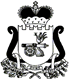 Совет депутатов Коробецкого сельского поселения Ельнинского района Смоленской областиРЕШЕНИЕ«03»  октября  2018  г.                                                                           №  35Об утверждении прогнозного плана приватизации объектов муниципальной собственности Коробецкого сельского поселения Ельнинского района Смоленской области на 2018 год В целях эффективного использования объектов муниципальной собственности  Коробецкого сельского поселения Ельнинского района Смоленской области , в соответствии с Федеральным законом от 21.12.2001 № 178-ФЗ «О приватизации государственного и муниципального  имущества», Уставом Коробецкого сельского поселения Ельнинского района Смоленской области (новая редакция), Положением о порядке управления и распоряжения объектами муниципальной собственности Коробецкого сельского поселения Ельнинского района Смоленской области , утвержденного решением  Совета депутатов Коробецкого сельского поселения Ельнинского района Смоленской области  от 13.10.2014 № 16,      Совет депутатов Коробецкого сельского поселения Ельнинского района Смоленской области  РЕШИЛ:1. Утвердить прилагаемый прогнозный план приватизации объектов Коробецкого сельского поселения Ельнинского района  Смоленской области на 2018 год.2. Настоящее Решение подлежит официальному опубликованию в печатном средстве  массовой информации  «Вести Коробецкого поселения»3. Настоящее Решение вступает в силу со дня его опубликованияГлава муниципального образованияКоробецкого сельского поселенияЕльнинского района Смоленской области                                               И.В. БуряковУтвержденрешением Совета депутатовКоробецкого сельского поселенияЕльнинского района Смоленской области от  03.10.2018г. № 35Переченьи характеристика объектов недвижимого имущества, находящихся в муниципальной собственности Коробецкого сельского поселения Ельнинского района Смоленской области, которые планируется приватизировать в 2018 году№ п/пНаименование объектаМесто расположения объектаОриентировочная (или) площадь застройки (кв.м.)Рыночная стоимость (тыс. руб.)Предполагаемый срок приватизации1.ВАЗ-21053Смоленская обл. Ельнинский район, с. Коробец, ул. Железнодорожная, д.2720,0Первое полугодие 2018г.